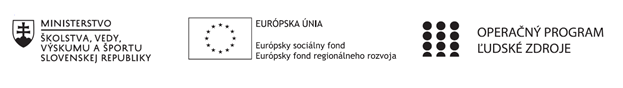 Správa o činnosti pedagogického klubu Príloha:Prezenčná listina zo stretnutia pedagogického klubuFotografie zo  stretnutia pedagogického klubuFotodokumentácia zo zasadnutia pedagogického klubu rozvoja osobnosti žiakov konaného dňa 10.10.2019                                                               Spracovala koordinátorka :   Mgr.Anna Hliboká ČurlikováPrioritná osVzdelávanieŠpecifický cieľ1.1.1 Zvýšiť inkluzívnosť a rovnaký prístup ku kvalitnému vzdelávaniu a zlepšiť výsledky a kompetencie detí a žiakovPrijímateľZákladná škola, Štúrova 341, Hanušovce n/TNázov projektuRozvoj funkčnej gramotnosti žiakov v základnej školeKód projektu  ITMS2014+312011Q919Názov pedagogického klubu Klub rozvoja osobnosti žiakovDátum stretnutia  pedagogického klubu10.10.2019Miesto stretnutia  pedagogického klubuZŠ Hanušovce n/T, klubovňaMeno koordinátora pedagogického klubuAnna Hliboká ČurlikováOdkaz na webové sídlo zverejnenej správywww.zshanusovce.edupage.skManažérske zhrnutie:krátka anotácia, kľúčové slová Vstupné testy čitateľskej  gramotnosti Vyhodnotenie vstupných testov ČGHlavné body, témy stretnutia, zhrnutie priebehu stretnutia:Členovia klubu analyzovali výsledky testov ČG a  vyhodnocovali podľa jednotlivých ročníkov.Závery a odporúčania:Výsledky testov úrovne ČG použiť pri tvorbe náplne práce krúžku .Vypracoval (meno, priezvisko)Anna Hliboká ČurlikováDátum11.10.2019PodpisSchválil (meno, priezvisko)DátumPodpis